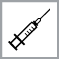 Schooljaar 2023-2024Naam:……………………….Datum vaccinatie:………………Geachte ouder, Vandaag werd uw kind door ons gevaccineerd tegen poliomyelitis-difterie-tetanus-pertussis (kinderverlamming-kroep-klem-kinkhoest).VaccinatieHet vaccin werd in 1 spuitje in de bovenarm gegeven. BijwerkingenNa de vaccinatie kan uw kind last krijgen van:een rode zwelling op de plaats van de vaccinatie, die soms de hele bovenarm kan omvatten;een pijnlijke, gevoelige plek op de plaats van de vaccinatie; een grieperig gevoel en lichte koorts;braken, diarree en verminderde eetlust.Deze reacties zijn volkomen normaal en verdwijnen vanzelf na enkele dagen. Een zwelling van de hele bovenarm verdwijnt soms pas na 5 dagen.Een vaccin kan, zoals elk geneesmiddel, bijwerkingen veroorzaken. De kans dat een vaccin een ernstige bijwerking veroorzaakt, is uitzonderlijk klein.Wat in geval van bijwerkingen?Bij koorts boven 38,5°C of bij pijn kan paracetamol toegediend worden. Neem contact op met uw huisarts als de klachten langer aanhouden of ernstiger zijn. Vaccinnet Het CLB registreert de vaccinatie in Vaccinnet, de Vlaamse vaccinatiedatabank. Zo kan ook de huisarts of kinderarts zien welk vaccin uw kind kreeg. Via www.mijngezondheid.be kan u dit nu ook zelf nakijken.VragenIndien u nog vragen heeft, kan u steeds met ons contact opnemen. We zijn bereikbaar op: ……………………Met vriendelijke groeten,De CLB-arts en CLB-verpleegkundige